О проведении конкурсного отбора по предоставлению муниципального гранта некоммерческим социально ориентированным организациям, не являющимся муниципальными учреждениями 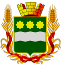 В целях стимулирования деятельности социально ориентированных некоммерческих организаций, на основании Порядка предоставления муниципального гранта в форме субсидии некоммерческим организациям, не являющимся муниципальными учреждениями, утвержденного постановлением администрации города Благовещенска от 06.04.2021 № 1136.п о с т а н о в л я ю:1.Территориальному управлению администрации города Благовещенска  провести со 02 июля по 03 сентября 2021 года конкурсный отбор по предоставлению муниципального гранта некоммерческим социально ориентированным организациям, не являющимся муниципальными учреждениями.2.Установить срок подачи заявок на участие в конкурсном отборе – до 16 июля 2021 года (включительно).3.Утвердить:3.1. состав конкурсной комиссии по проведению конкурсного отбора  по предоставлению муниципального гранта некоммерческим социально ориентированным организациям, не являющимся муниципальными учреждениями согласно приложению № 1 к настоящему постановлению;3.2. информационное сообщение о проведении конкурсного отбора по предоставлению муниципального гранта некоммерческим социально ориентированным организациям, не являющимся муниципальными учреждениями  согласно приложению № 2 к настоящему постановлению.4. Настоящее постановление вступает в силу со дня опубликования в газете «Благовещенск» и подлежит размещению в официальном сетевом издании npa.admblag.ru/ 5. Контроль за исполнением настоящего постановления возложить на первого заместителя мэра города Благовещенска Берлинского И.В.Исполняющий обязанности мэрагорода Благовещенска                                                                       И.В. БерлинскийАдминистрация города БлаговещенскаАмурской областиПОСТАНОВЛЕНИЕАдминистрация города БлаговещенскаАмурской областиПОСТАНОВЛЕНИЕ__________№ __________г. Благовещенскг. Благовещенск